Freiwilligendienste Bistum OsnabrückAnsprechpartner*in: Sebastian NiemannDomhof 12, 49074 OsnabrückTelefon: 0541 318-231Durchwahl: -235Telefax: 0541 318-333231E-Mail: s.niemann@bistum-os.deDatum: 11. April 2024Formblatt zur Erfassung der Platzanzahl Bitte bis zum 18. Januar 2024 zurücksenden!zur Ermittlung von Freiwilligen-Plätzen in den EinsatzstellenName der Einrichtung: 			     Anschrift: 					     Ansprechperson Freiwilligendienst	     Telefon:					     E-Mail: 					     falls abweichend von AnsprechpersonEinrichtungsleitung: 			     E-Mail: 					     Gesamtanzahl der Plätze für Freiwillige in Ihrer Einrichtung: 				     Wir können uns grundsätzlich vorstellen, folgende besondere Freiwillige zu beschäftigen:FSJ 24						 BFD 27+						Freiwillige aus dem Ausland (Reverse)		Damit wir Ihre Stellenwünsche berücksichtigen können, benötigen wir pro Einsatzfeld/-ort eine aktuelle Einsatzplatzbeschreibung (s. Beiblatt)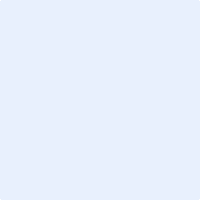 ____________________________			_________________________________Ort; Datum						Unterschrift, StempelEinsatzfeld(z.B. Tabi, HPK, Wohngruppe, OP-Bereich, etc.)Einsatzort(incl. Adresse (wenn abweichend) Bezeichnung der EinrichtungAnzahl der Plätze in diesem BereichUnterkunftJa/NeinMentoren-schaft durch fachlich qualifizierte PersonJa/NeinEinsatzfeld(z.B. Tabi HPK, Wohngruppe, OP-Bereich, etc.)Einsatzort(incl. Bezeichnung der EinrichtungAnzahl der Plätze in diesem BereichUnterkunftJa/NeinMentoren-schaft durch fachlich qualifizierte PersonJa/Nein